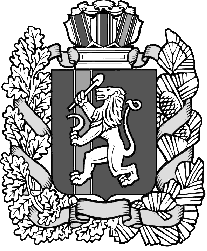 Администрация Дзержинского сельсоветаДзержинского района Красноярского краяПОСТАНОВЛЕНИЕс. Дзержинское  20.02.2017                                                                                              № 13-пО временном ограничении движенияВ связи с проведением мероприятий, посвящённых празднованию «Масленицы», на основании Федерального закона от 10 декабря . №196-ФЗ "О безопасности дорожного движения" (с изменениями и дополнениями)  и руководствуясь ст. 31 Устава сельсовета ПОСТАНОВЛЯЮ: 1.  26 февраля 2017 года с 10.00 до 15.00  часов местного времени ограничить временно движение автотранспорта в с. Дзержинское                 ул. Денисовская  на участке: центральная площадь до пересечения с ул. Ленина.2. Контроль за исполнением настоящего постановления оставляю за собой.3. Постановление вступает в  силу в день его подписания. Глава  сельсовета                                                                         А.И. Сонич